Module : GRAMMAIRE Cours : LES PRONOMS Niveau : Licence 1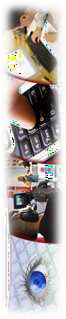 À observerLes banques sont fermées à 08h. Elles ouvrent à 09h.Imene et Samira sont aux anges, car Louisa les a invitées.L’ascenseur de gauche est en panne, prenez celui de droite. 4- Nous avons la même voiture que nos voisins, mais la leur est bleue, la nôtre est rouge.Pourriez-vous fermer la fenêtre?Ce livre est très ennuyeux; je n’en ai lu que la moitié. 7-Il adore les échecs, il y joue souvent.J’avais fait beaucoup de photos, mais plusieurs sont ratées.L’immeuble dont ils parlent est ancien.Qu’est-ce qu’un pronom ?Le pronom est un mot qui, en général, représente un nom, un adjectif ou une idée. Souvent, il reprend un élément de la phrase pour en éviter la répétition.Types de pronomsOn distingue six espèces de pronoms: les pronoms personnels, les possessifs, les démonstratifs, les relatifs, les interrogatifs et les indéfinis.Les pronoms personnelsLes	pronoms	personnels	désignent	les	êtres	en	marquant	lapersonne grammaticale, donc en indiquant qu’il s’agit:-Soit de l’être qui parle (1re personne): Je lis. Nous lisons.-Soit de l’être à qui l’on parle (2e personne): Tu lis. Vous lisez-Soit de l’être de qui l’on parle (3e personne): Il lit. Ils lisent.C’est	seulement	à	la	3e	personne	que	le	pronom	personnelreprésente, remplace un nom déjà exprimé.Outre ces formes il y a en et y, qui sont pronoms personnels quand ilsreprésentent un nom, une proposition, une idée.N.B.Atones: c’est-à-dire dépourvus d’accent d’intensité.Les pronoms possessifsLes pronoms possessifs représentent le nom en ajoutant à l’idée dece nom une idée de possession.Cette voiture est plus confortable que la mienne.Le pronom possessif marque souvent, non la possession au sens strict, mais divers rapports: ma chute entrainera la tienne.Les pronoms possessifs sont:Les pronoms démonstratifsLes pronoms démonstratifs désignent, sans les nommer, les êtres ou les objets que l’on montre, ou dont on va parler, ou dont on vient de parler.Prenez ceci.Cela étonne, un si grand immeuble.Voilà deux excellents joueurs, mais je préfère celui-ci à celui-là.Le	pronom	démonstratif	n’implique	pas	toujours	l’idée démonstrative: cette idée est effacée dans celui, ceux, celle(s), ce: Ceux (=les personnes, non ces personnes) qui vivent sont ceux qui luttent. (V. Hugo)Les pronoms démonstratifs sont:Les pronoms relatifsLes pronoms relatifs servent à joindre à un nom ou à un pronom qu’ils représentent une proposition dite relative, qui explique ou détermine ce nom ou ce pronom.Le pronom relatif remplace un nom appelé antécédent. Il permet, ainsi, d’éviter la répétition de ce nom.Les perroquets sont des oiseaux qui imitent la voix humaine.Voici mon cousin Amine, c’est lui que je voulais vous présenter. C’est un chanteur célèbre dont tout le monde connaît les chansons. Voici des photos sur lesquels on peut voir toute ma famille.Dans leur salon, il y a un canapé près duquel ils ont placé le téléphone.Les pronoms relatifs ont des formes simples et des formescomposéesOutre les formes signalées dans ce tableau, il y a les pronoms relatifs composés: quiconque, qui que, quoi que, qui que ce soit qui, qui que ce soit que, quoi que ce soit qui, quoi que ce soit que, qui sont des relatifs indéfinis.Quiconque trichera, sera sanctionné.Quoi que vous fassiez, vous ne changerez rien à la situation.Qui que ce soit qui vienne, dites que je suis occupé.N.B.Il n’y a jamais d’élision du pronom qui . Mais que devient qu’ devantvoyelle ou h muet:Ils ont parlé des prochains voyages qu’ils feront.Le musé qu’Hicham visitera samedi prochain est consacré à la peinture.Les pronoms interrogatifsLes pronoms interrogatifs servent à interroger sur la personne ou lachose dont ils expriment, ou représentent, ou annoncent l’idée.Les formes des pronoms interrogatifs ne sont autres que celles despronoms relatifs (dont et où étant exclus).Qui vient? Qui es-tu?Que ferai-je?Quoi de neuf?Laquelle de ces robes choisissez-vous?Les pronoms indéfinisLes pronoms indéfinis servent à désigner d’une manière vague, indéterminée, des personnes ou des choses dont l’idée est exprimée ou non, devant ou après eux.Chacun est responsable de son destin.Voici deux livres: l’un est agréable, l’autre est utile.On a frappé à la porte. Va ouvrir, s’il te plaît!.J’ai quelque chose à te dire.Rien ne va plus.Les pronoms indéfinis sont:Ils passent de la catégorie des adjectifs (ou articles ) indéfinis dans celle des pronoms indéfinis quand ils ne sont pas joints à un nom.01: Complétez les phrases  avec les pronoms personnels quiconviennent.Dans de telles conditions météorologiques, ……..ne partirons pas.Je …..confie ce secret, mais je veux que tu le gardes pour ………Les passagers écoutent le commandant de bord qui s’adresse à……………Pour ranger vos livres, vous……….. placez dans une bibliothèque vitrée.Donne-leur tous les documents. Je ………… ai promis que tu leferais.02: Complétez chaque phrase avec le pronom relatif qui convient.Le métier ……. ses parents pensent est celui d’ingénieur.Je sais maintenant quel cadeau vous voudriez ……. je vous fasse.Quel est le lieu ……. vous l’avez croisé ?Je ne comprends pas ce ……. tu parles.Te souviens-tu du voyage au cours ……. nous nous sommes connus.Toi ……. lit régulièrement les journaux, tu as dû entendre parler de ce gros scandale.Les pronoms personnels sont:Les pronoms personnels sont:Les pronoms personnels sont:1re pers.2e pers.3e pers.Pr. réfl.Sing.AtonesSujetObj. Direct Obj. Indirectesans prép.je me metu te teil, elle le, la luise seSing.Toniquesmoitoilui, ellesoiPlur.AtonesSujetObj. DirectObj. Indirecte sans prép.nous nous nousvous vous vousils, elles les leursesePlur.Toniquesnousvouseux, ellessoiUn seul objetUn seul objetPlusieurs objetsPlusieurs objetsMasculinFémininMasculinFémininUn seul possesseurle mienla mienneles miensles miennesUn seul possesseurle tienla tienneles tiensles tiennesUn seul possesseurle sienla sienneles siensles siennesPlusieurspossesseursle nôtrela nôtreles nôtres les vôtres les leursles nôtres les vôtres les leursPlusieurspossesseursle vôtrela vôtreles nôtres les vôtres les leursles nôtres les vôtres les leursPlusieurspossesseursle leurla leurles nôtres les vôtres les leursles nôtres les vôtres les leursSingulierSingulierSingulierPlurielPlurielMasculinFémininNeutreMasculinFémininFormes simplesceluicellececeuxcellesFormes composéescelui-cicelle-ciceciceux-cicelles-ciFormes composéescelui-làcelle-làcela, çaceux-làcelles-làFormessimplesqui	des deux genres et des deux nombres.quequoi :	ordinairement neutre.dontoù	des deux genre et des deux nombres.qui	des deux genres et des deux nombres.quequoi :	ordinairement neutre.dontoù	des deux genre et des deux nombres.qui	des deux genres et des deux nombres.quequoi :	ordinairement neutre.dontoù	des deux genre et des deux nombres.qui	des deux genres et des deux nombres.quequoi :	ordinairement neutre.dontoù	des deux genre et des deux nombres.FormescomposéesSingulierSingulierPlurielPlurielFormescomposéesMasculinFémininMasculinFémininFormescomposéeslequellaquellelesquelslesquellesFormescomposéesduquelde laquelledesquelsdesquellesFormescomposéesauquelà laquelleauxquelsauxquelles1°autre choseautre chosequelque chosequelque choseje ne sais quije ne sais qui1°grand-chosegrand-choseautruiautruije ne sais quoije ne sais quoi1°peu de chosepeu de chosechacun(e)chacun(e)quelqu’un(e)quelqu’un(e)2°onpersonne	anciens noms ayant pris un sens indéterminé.rienonpersonne	anciens noms ayant pris un sens indéterminé.rienonpersonne	anciens noms ayant pris un sens indéterminé.rienonpersonne	anciens noms ayant pris un sens indéterminé.rienonpersonne	anciens noms ayant pris un sens indéterminé.rienonpersonne	anciens noms ayant pris un sens indéterminé.rien3°aucun(e) d’aucun(e)s certain(e)sl’un(e)l’autrel’un(e) et l’autrel’un(e)l’autrel’un(e) et l’autrenul(le)pas un(e)plus d’un(e)nul(le)pas un(e)plus d’un(e)plusieurs [un(e)] tel(le) tout